Resultado da Tomada de PreçosNº20220203E039HMIO Instituto de Gestão e Humanização – IGH, entidade de direito privado e sem fins lucrativos, classificado como OrganizaçãoSocial, vem tornar público o Resultado da Tomada de Preço, com a finalidade de adquirir bens, insumos ou serviços para oHMI - Hospital Estadual Materno-Infantil Dr. Jurandir do Nascimento, com endereço à Av. Perimetral, s/n, Qd. 37, Lt. 14, sala01, Setor Coimbra, Goiânia/GO, CEP: 74.530-020.Objeto: EQUIPAMENTOS MEDICOSTipo de Compra: Pedido Emergencial com cotação via emailGoiânia 02 de Março de 2022FORNECEDORPRODUTOQTDER$ UNITR$ SUB TOTALHOSPINET COM EASSISTENCIA TECNICA LTDA CAMA PARA PRE-PARTO E PÓS-PARTO (PPP)4R$19.184,00 R$76.736,00CNPJ: 06.576.044/0001-40SIEMENS HEALTHCAREDIAGNOSTICOS S.A CNPJ:TOMOGRAFIA COMPUTADORIADAHELICOIDAL E MULTISLICE 641R$ 2.287.000,00 R$ 2.287.000,00TOTAL: R$ 2.363.736,0001.449.930/0006-02PEDIDO: 12865 /2022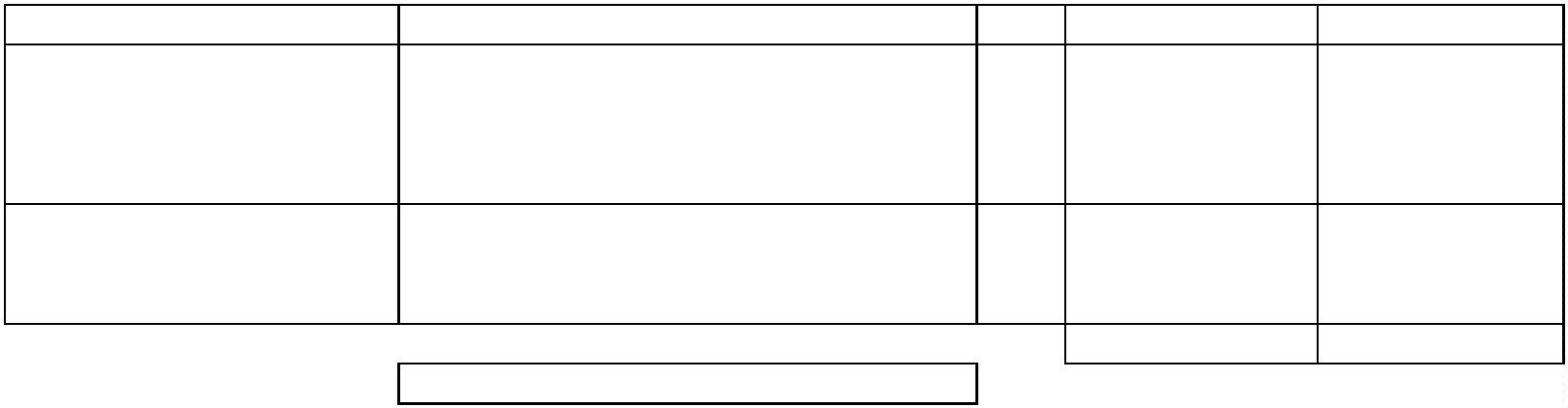 